講義下載的QR  code 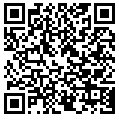 產後黃金72小時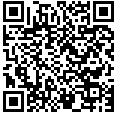 如何促進親子同室不中斷